Схема расположения школы, пути движения транспортных средств и обучающихся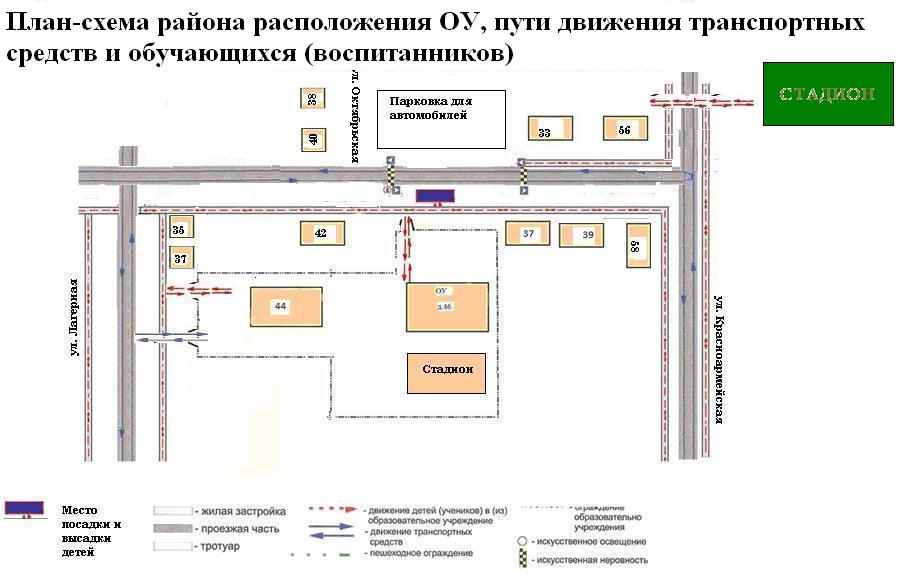 